                                                                                                                                                                                       Załącznik nr 1 do Zarządzenia nr 38/2019 Burmistrza Otmuchowa   z dnia 07 marca 2019 r. BURMISTRZ OTMUCHOWApodaje do publicznej wiadomościWYKAZ NR  12/2019nieruchomości przeznaczonej do sprzedaży.WYKAZ OGŁASZA SIĘ NA OKRES 21 DNI od 11 marca .2019r. do 02 kwietnia  2019r.Osobom wymienionym w art. 34 ust. 1 i 2 ustawy z dnia 21 sierpnia 1997 r. o gospodarce nieruchomościami (Dz. U. z 2018 r. poz. 2204 z poź. Zm.) przysługuje pierwszeństwo w nabyciu nieruchomości objętej wykazem, jeśli złożą wniosek o jej nabycie w terminie 6 tygodni liczac od dnia wywieszenia wykazu oraz złożą oświadczenie wyrażające zgodę na cene ustalona zgodnie z tą ustawą. Powyższy wniosek należy złożyć w Sekretariacie Urzędu Miejskiego ul. Zamkowa nr 6. 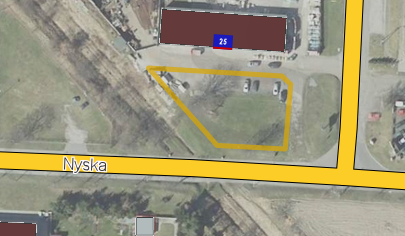 Sposób zagospodarowania nieruchomości określają ustalenia miejscowego planu ogólnego zagospodarowania przestrzennego miasta Otmuchów obejmującego teren byłej bazy Gminnej Spółdzielni „SCH” (uchwałą nr XLVI/334/2002 Rady Miejskiej   w Otmuchowie (Dz. Urz. Woj. .Op. z 2002r. Nr 111, poz. 1431) –symbol na rysunku planu ZN.Kształt działki nieregularny. Na działce posadowiony jest obiekt sakralny, krzyż betonowy oraz rośnie drzewo klon zwyczajny, wielopienny co może powodować utrudnienia w jej zagospodarowaniu. W granicach działki przebiega sieć kanalizacyjna i gazowa. Dojazd od ulicy Nyskiej.Nieruchomość  przeznaczona do sprzedaży  w drodze przetargu nieograniczonego. Sporządził . M. Pośpiech Termin zagospodarowania nieruchomości 1 rok od daty nabycia.                Zatwierdził : Położenie nieruchomości    z oznaczeniem KWOznaczenie nieruchomości wg danych ewidencji gruntówPowierzchnia nieruchomości [ha]Opis nieruchomościPrzeznaczenie nieruchomościCena nieruchomości    w złotychWarunki płatnościUwagiUl. NyskaOP1N/00041089/0Nieruchomość wolna od obciążeńObręb Otmuchów AM-4Działka 159/400,1173 ha Działka niezabudowana przeznaczona na cele nierolnicze i nieleśne.Zabudowa usługowa – teren komunikacji i parkingów wewnętrznych oraz teren zieleni izolacyjnej i urządzonej. 60 000,00 zł (słownie: sześćdziesiąt tysięcy) złotychCena sprzedaży powiększona o podatek VAT płatna jest przed podpisaniem umowy notarialnej, najpóźniej  dzień przed jej zawarciem. Nabywca do czasu zagospodarowania działki zgodnie z przeznaczeniem zobowiązany jest utrzymywać ja w należytym stanie. 